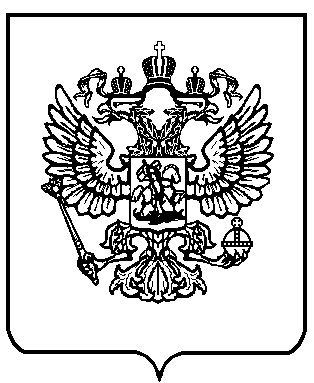 МИНИСТЕРСТВО ПРОСВЕЩЕНИЯ
‎РОССИЙСКОЙ ФЕДЕРАЦИИ(МИНПРОСВЕЩЕНИЯ РОССИИ)П Р И К А З«»  2020 г.  № МоскваОб Особенностях приема на обучение по образовательным программам среднего профессионального образования на 2020/2021 учебный годВ связи с угрозой распространения новой коронавирусной инфекции (COVID-19) на территории Российской Федерации, а также в соответствии с подпунктом 4.2.53 пункта 4 и подпунктом 9.11 пункта 9 Положения о Министерстве просвещения Российской Федерации, утвержденного постановлением Правительства Российской Федерации от 28 июля 2018 г. № 884 (Собрание законодательства Российской Федерации, 2018, № 32, ст. 5343),п р и к а з ы в а ю:Утвердить Особенности приема на обучение по образовательным программам среднего профессионального образования на 2020/2021 учебный год.УТВЕРЖДЕНЫприказом Министерства просвещенияРоссийской Федерации от «___» ________ 2020 г. № _____ОСОБЕННОСТИприема на обучение по образовательным программам среднего профессионального образования на 2020/2021 учебный год1. Особенности приема на обучение по образовательным программам среднего профессионального образования на 2020/2021 учебный год (далее – Особенности) определяют правила приема граждан Российской Федерации, иностранных граждан и лиц без гражданства, в том числе соотечественников, проживающих за рубежом (далее - поступающие) на обучение по образовательным программам среднего профессионального образования (далее – программы) в образовательные организации, осуществляющие образовательную деятельность по образовательным программам среднего профессионального образования(далее - организации),а также определяет особенности проведения вступительных испытаний, обусловленные мероприятиями, направленными на предотвращение распространения новой коронавирусной инфекции (COVID-19) на территории Российской Федерации.2. Порядок приема на обучение по образовательным программам среднего профессионального образования, утвержденный приказом Министерства образования и науки Российской Федерации от 23 января 2014 г. № 36 (зарегистрирован Министерством юстиции Российской Федерации 6 марта 2014 г., регистрационный № 31529), с изменениями, внесенными приказом Министерства образования и науки Российской Федерации от 11 декабря 2015 г. № 1456 (зарегистрирован Министерством юстиции Российской Федерации 13 января 2016 г., регистрационный № 40560), приказами Министерства просвещения Российской Федерации от 26 ноября 2018 г. № 243 (зарегистрирован Министерством юстиции Российской Федерации 21 января 2019 г., регистрационный № 53458) и от 26 марта 2019 г. № 131(зарегистрирован Министерством юстиции Российской Федерации 22апреля 2019 г., регистрационный № 54472) в части способов представления документов, необходимых для поступления на обучение, взаимодействия с поступающими,в том числе при проведении вступительных испытаний, сроков завершения приема документов, необходимых для поступления, не применяется.3. Настоящие Особенности применяются в случае принятия решения исполнительного органа государственной власти субъекта Российской Федерации, осуществляющего государственное управление в сфере образования, в связи с санитарно-эпидемиологической обстановкой и установлением карантинных мер (или по иным основаниям в виду обстоятельств непреодолимой силы) в субъекте Российской Федерации.Особенности не распространяются на образовательные организации, осуществляющие образовательную деятельность по основным профессиональным образовательным программам, реализуемым в интересах обороны и безопасности государства, обеспечения законности и правопорядка.4. Прием документов, необходимых для поступления на очную форму обучения,завершается25 августа, но не ранее, чем:по истечении 20 календарных дней с официального дня объявления результатов последнего основного государственного экзамена, проводимого в основной период в соответствии с расписанием проведения основных государственных экзаменов, – для поступающих на программы, требующих наличия основного общего образования;по истечение 20 календарных дней с официального дня объявления результатов последнего единого государственного экзамена, проводимого в основной период в соответствии с расписанием проведения единых государственных экзаменов, – для поступающих на программы, требующих наличия среднего общего образования.Прием документов, необходимых для поступленияна очную форму обучения по программам по специальностям, требующим у поступающих определенных творческих способностей, физических и (или) психологических качеств, завершается15 августа, но не ранее чем:по истечении 10 календарных дней с официального дня объявления результатов последнего основного государственного экзамена, проводимого в основной период в соответствии с расписанием проведения основных государственных экзаменов, – для поступающих на программы, требующих наличия основного общего образования;по истечение 10 календарных дней с официального дня объявления результатов последнего в последнего единого государственного экзамена, проводимого в основной период в соответствии с расписанием проведения единых государственных экзаменов, – для поступающих на программы, требующих наличия среднего общего образования.Сроки приемадокументов, необходимых для поступления на очно-заочную и заочную форму обучения, устанавливается организацией, но не ранее сроков, указанных в последнем абзацахвтором и третьем настоящего пункта.5. При наличии свободных мест в организации прием документов, необходимых для поступления,продлевается до25 ноября.6. Для поступления на обучение поступающие могут подавать заявление о приеме и необходимые документы через операторов почтовой связи общего пользованиялибо в электронной форме:1) посредством электронной почты организации, электронной информационной системы организации, в том числе с использованием функционала официального сайта организации в информационно-телекоммуникационной сети «Интернет»;2) с использованием функционала (сервисов) региональных порталов государственных и муниципальных услуг, являющихся государственными информационными системами субъектов Российской Федерации, созданными органами государственной власти субъектов Российской Федерации.Документы, необходимые для поступления, предоставляются (направляются) в организацию в электронной форме (документ на бумажном носителе, преобразованный в электронную форму путем сканирования или фотографирования с обеспечением машиночитаемого распознавания его реквизитов).При подаче заявления о приеме поступающий должен быть ознакомлен с датой предоставления согласия на зачисление, предусмотренного пунктом 9 Особенностей.Организация осуществляет проверку достоверности сведений, указанных в заявлении о приеме, и соответствия действительности поданных электронных образов документов. При проведении указанной проверки организация вправе обращаться в соответствующие государственные информационные системы, государственные (муниципальные) органы и организации.7. Взаимодействие с поступающими при подаче ими заявления о приемечерез операторов почтовой связи общего пользования,включая возврат заявления о приеме в связи с представлением неполного комплекта документов, документов, содержащих недостоверные сведения, подачу поступающим согласия на зачисление, проведение организацией вступительных испытаний, подачу и рассмотрение апелляций, осуществляется черезоператоров почтовой связи общегои (или) сиспользованием дистанционных технологий.Взаимодействие с поступающими при подаче ими заявления о приеме посредством электронных информационных технологий организации, включая возврат заявления о приеме в связи с представлением неполного комплекта документов, документов, содержащих недостоверные сведения, подачу поступающим согласия на зачисление, проведение организацией вступительных испытаний, подачу и рассмотрение апелляций, осуществляется с использованием дистанционных технологий.Взаимодействие с поступающими при подаче ими заявления о приеме с использованием функционала (сервисов) региональных порталовгосударственных и муниципальных услуг осуществляется с использованием указанного функционала (сервисов). При отсутствии отдельных функций, в том числе обеспечивающих проведение вступительных испытаний, подачу и рассмотрение апелляций, взаимодействие с поступающими осуществляется организацией с использованием дистанционных технологий.8. Вступительные испытания проводятся организацией в формах,определяемых организацией самостоятельно, с применением информационно-телекоммуникационных сетей, позволяющихпри опосредованном (на расстоянии) взаимодействии поступающего и педагогических работников оценить наличие у поступающих определенных творческих способностей, физических и (или) психологических качеств, необходимых для обучения по программе.При проведении вступительных испытаний организация обеспечивает идентификацию личности поступающего, выбор способа которой осуществляется организацией самостоятельно.9. Для зачисления в организацию поступающий предоставляет согласие на зачисление, которое подается поступающим тем способом, которым было подано заявление о приеме.В согласии на зачисление поступающий:1) указывает обязательство в течение первого года обучения:- представить в организацию оригинал документаоб образовании и (или) документа об образовании и о квалификации, удостоверяющего наличие общего образования, необходимого для зачисления;- пройти обязательные предварительные медицинские осмотры (обследования) при обучении по специальностям, входящим в перечень специальностей и направлений подготовки, при приеме на обучение по которым поступающие проходят обязательные предварительные медицинские осмотры (обследования), в порядке, установленном при заключении трудового договора или служебного контракта по соответствующей должности или специальности, утвержденном постановлением Правительства Российской Федерации от 14 августа 2013 г. № 697 (Собрание законодательства Российской Федерации, 2013, № 33, ст. 4398) (далее - медицинские осмотры);2) подтверждает, что им не подано (не будет подано) согласие на зачисление на обучение по программам в другие организацииза счет бюджетных ассигнований федерального бюджета, бюджетов субъектов Российской Федерации, местных бюджетов.При выявлении медицинских противопоказаний по результатам прохождения медицинского осмотра обучающийся переводится по его заявлению на другую специальность, не связанную с наличиеммедицинских противопоказаний, в организации либо иной организации с сохранением условий обучения (за счет бюджетных ассигнований федерального бюджета, бюджетов субъектов Российской Федерации, местных бюджетов или за счет средств физических и (или) юридических лиц).МинистрМШЭПС.С. Кравцов